LAMPIRAN 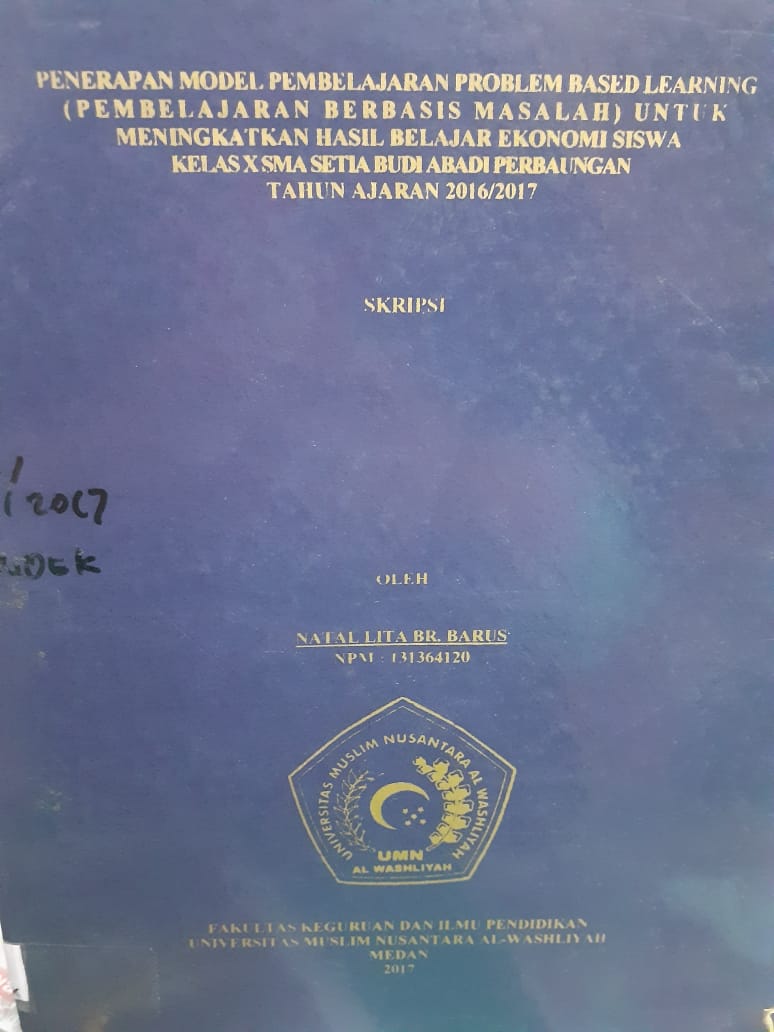 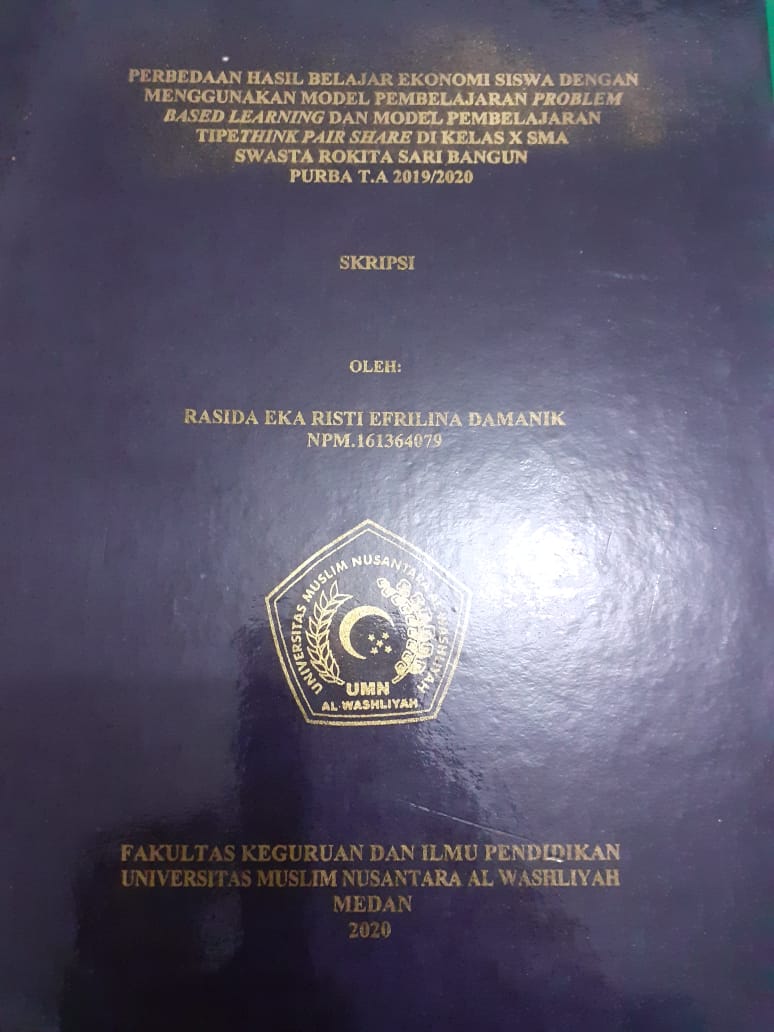 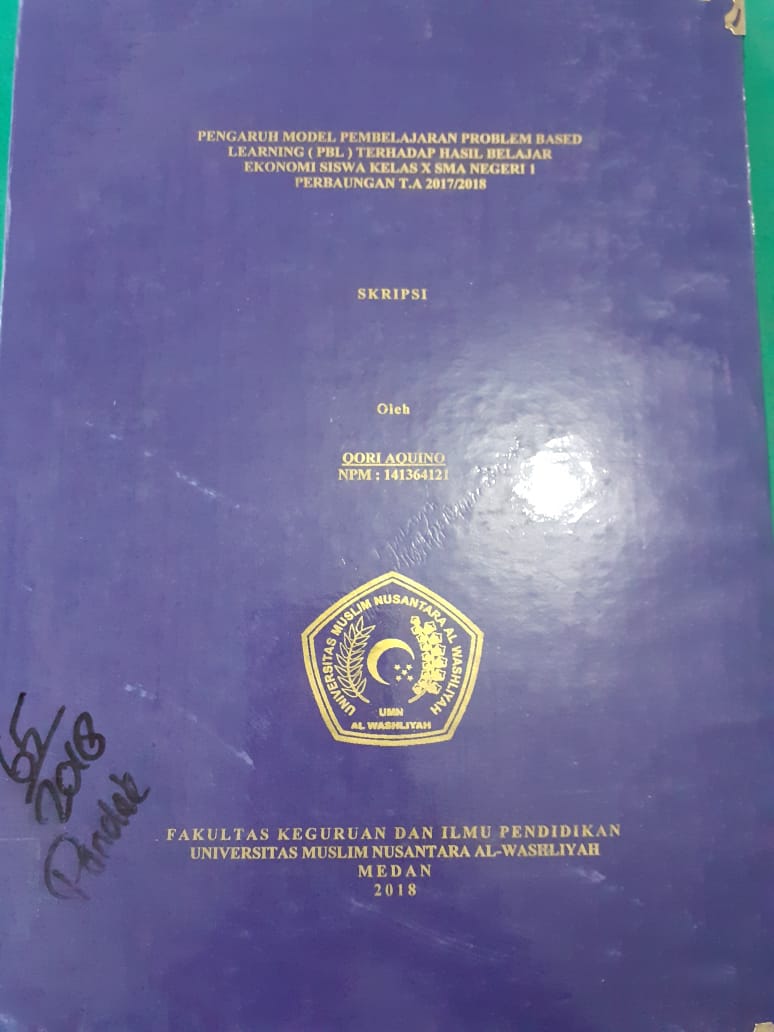 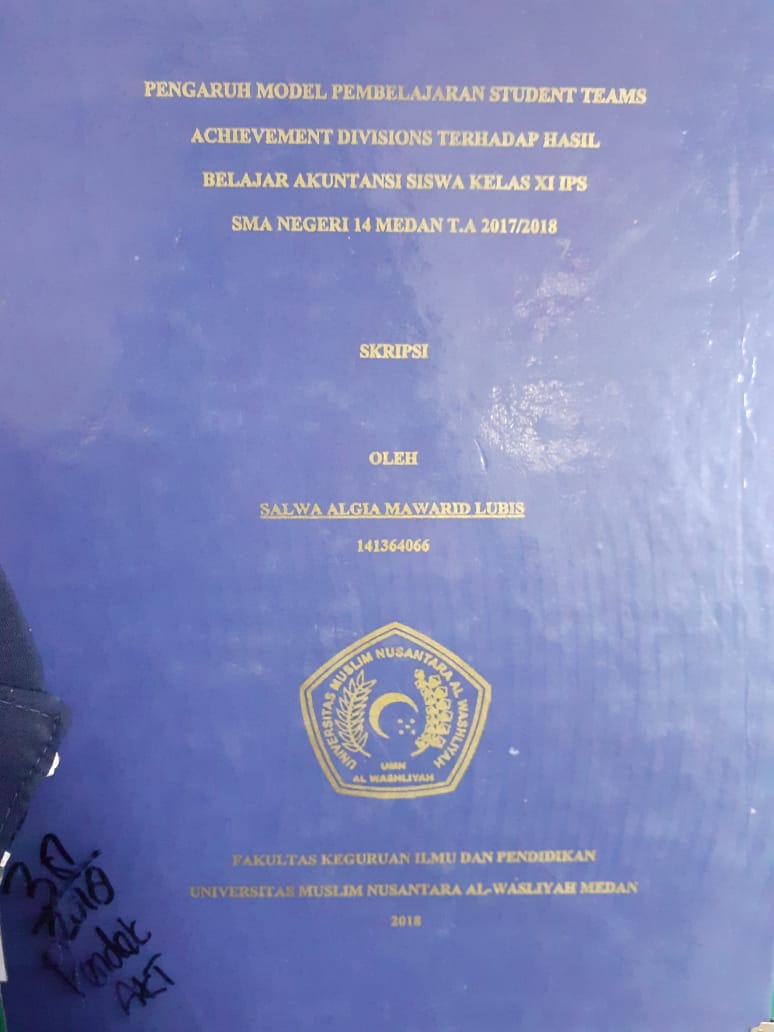 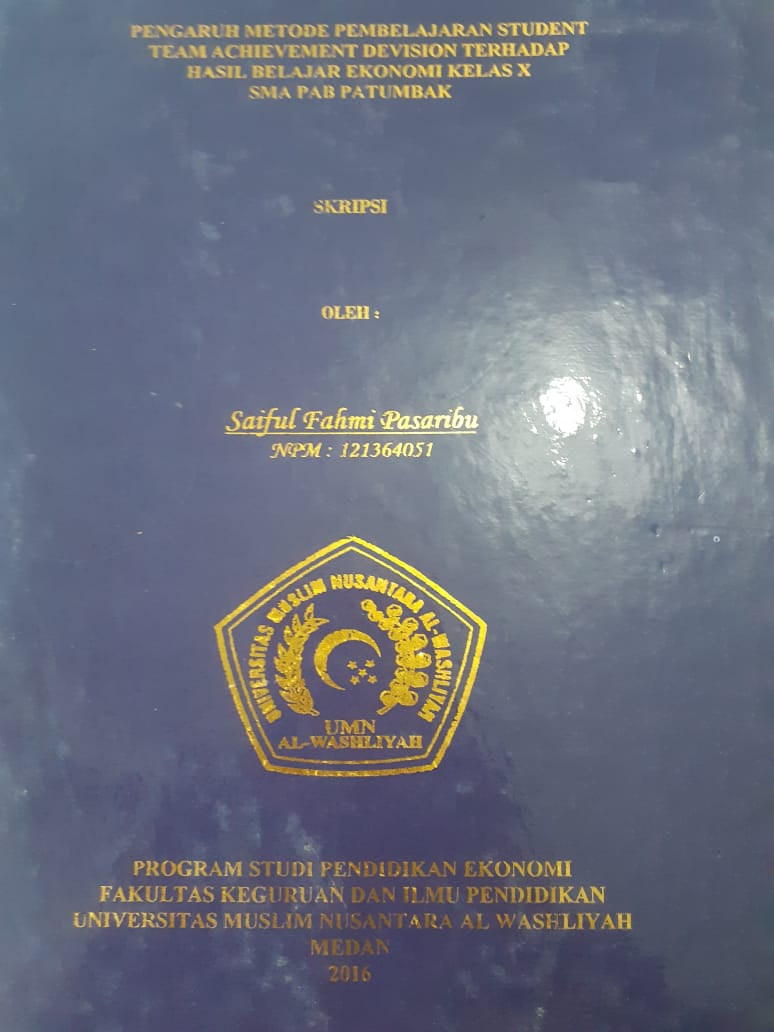 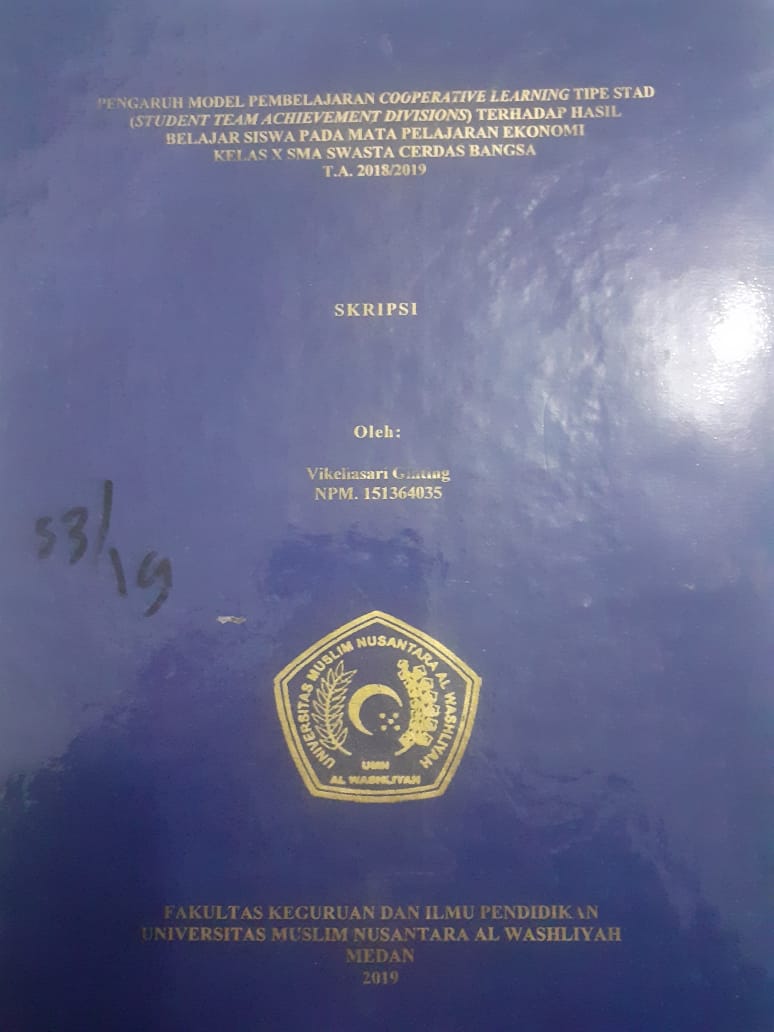 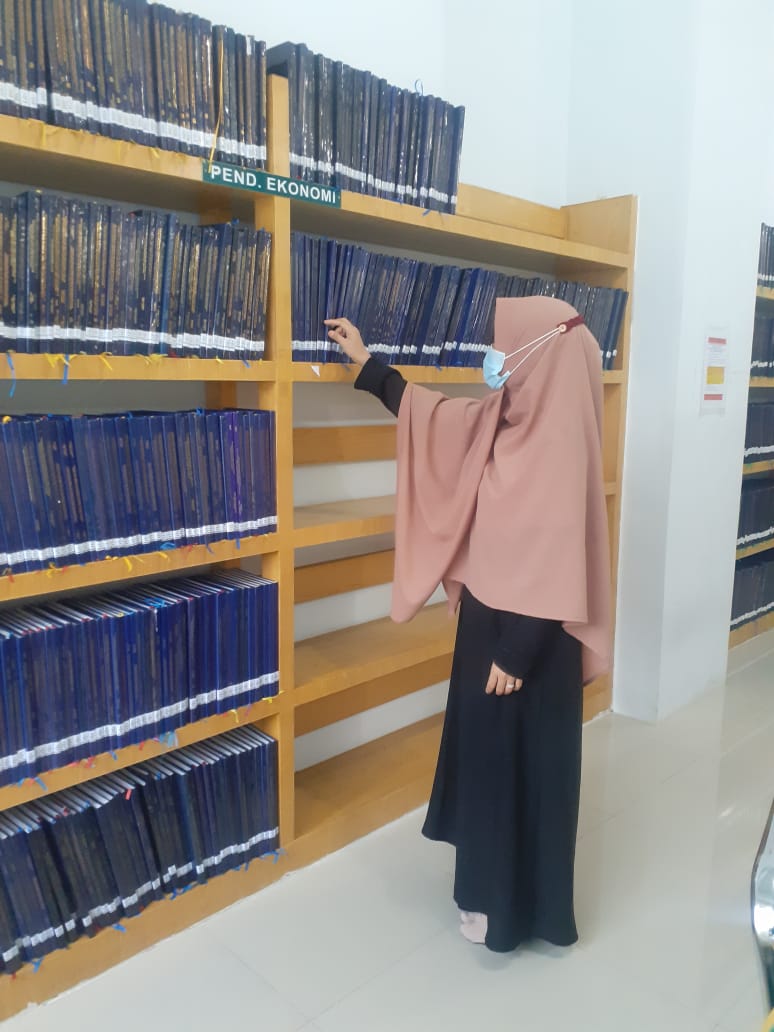 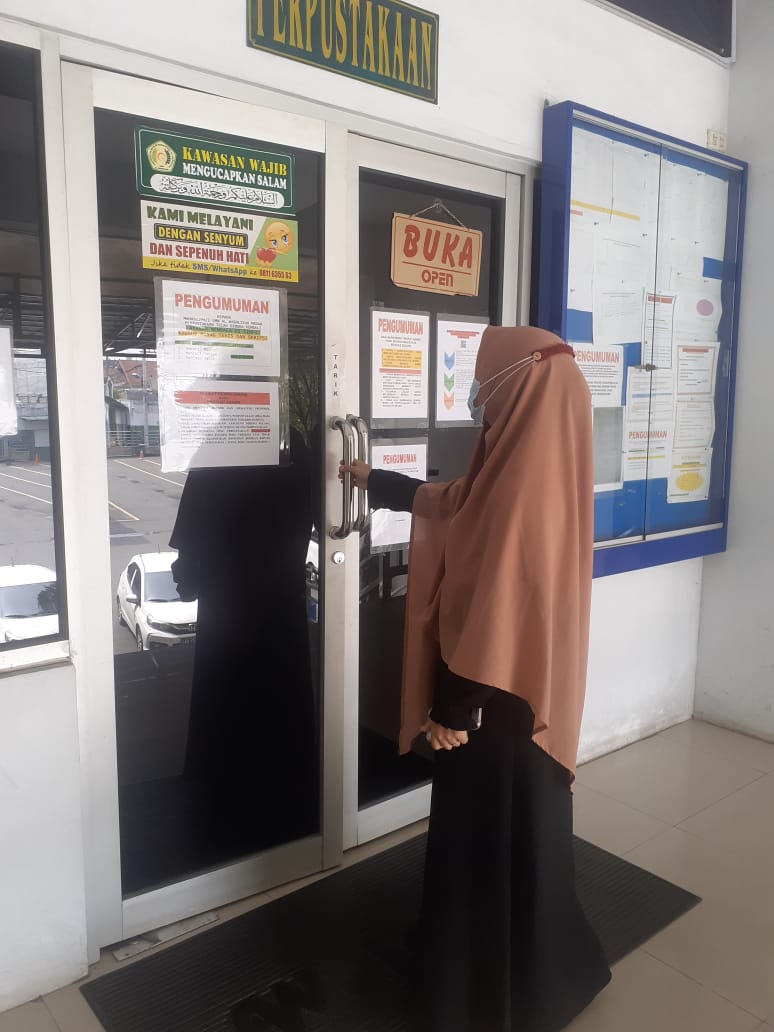 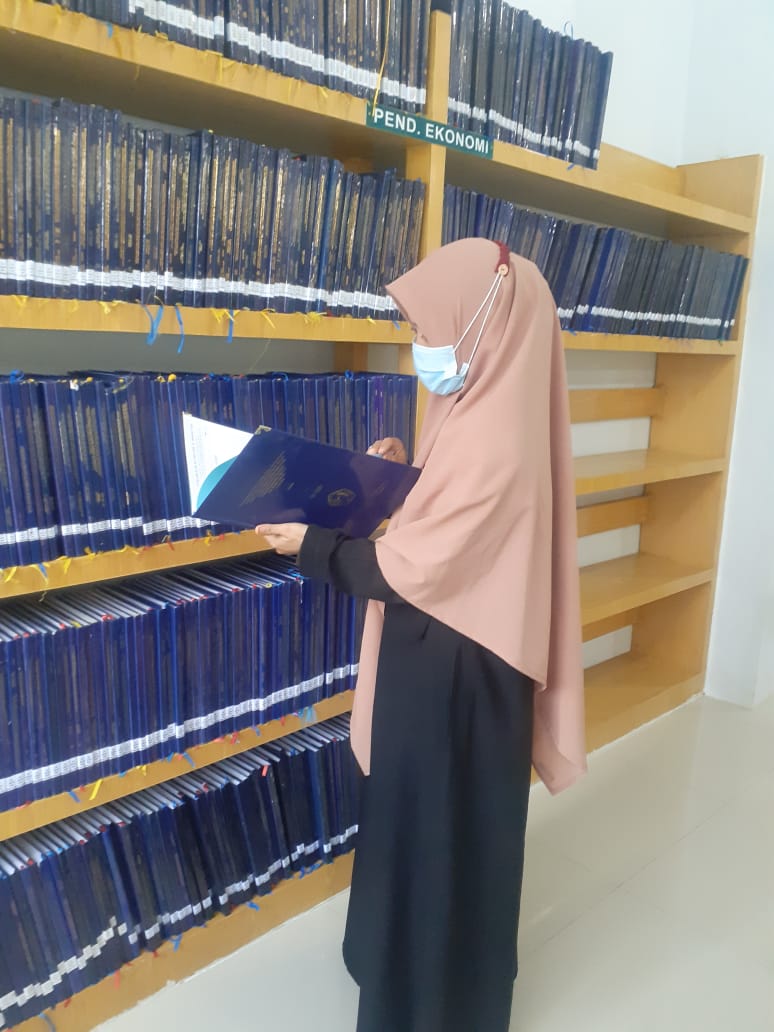 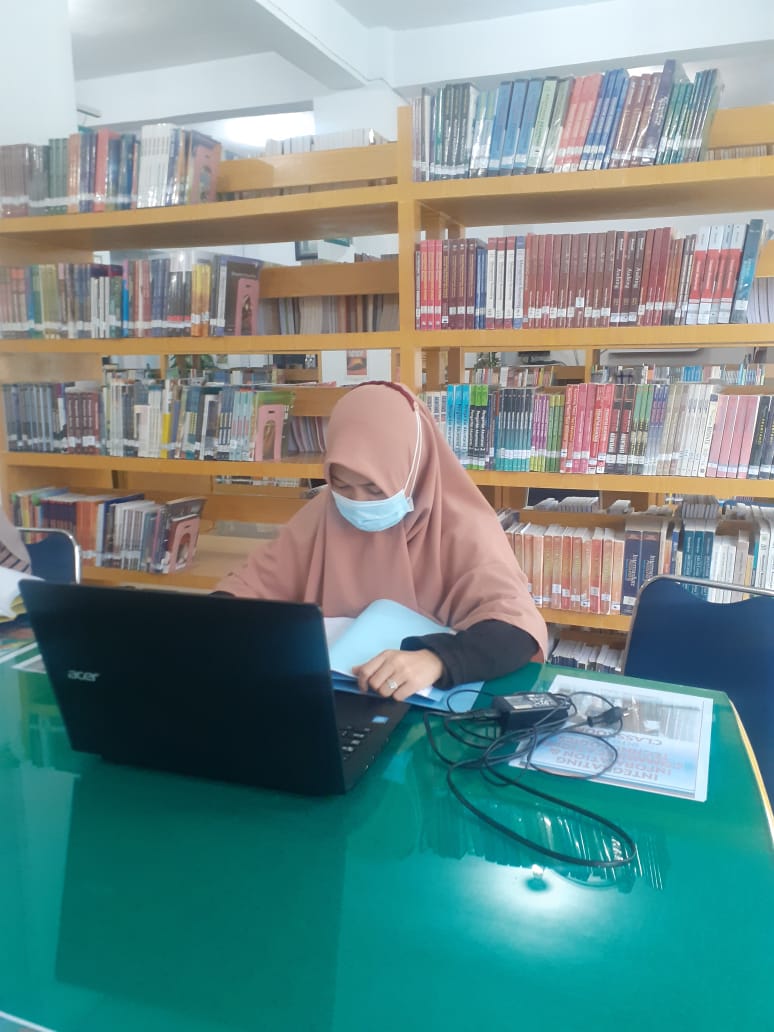 